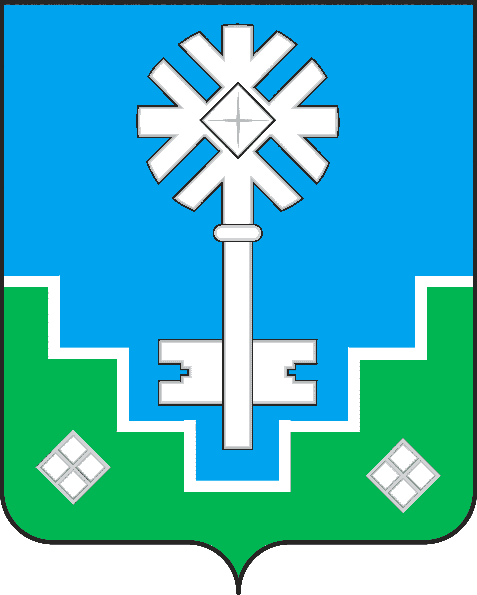 МУНИЦИПАЛЬНОЕ ОБРАЗОВАНИЕ «ГОРОД МИРНЫЙ»МИРНИНСКОГО РАЙОНА РЕСПУБЛИКИ САХА (ЯКУТИЯ)ГОРОДСКОЙ СОВЕТСАХА РЕСПУБЛИКАТЫН МИИРИНЭЙ ОРОЙУОНУН«МИИРИНЭЙ КУОРАТ» МУНИЦИПАЛЬНАЙ ТЭРИЛЛИИКУОРАТ СЭБИЭТЭРЕШЕНИЕБЫhААРЫЫ23.03.2023						                                             № V – 6-6Об отчете Контрольно-счетной палаты муниципального образования «Город Мирный» Мирнинского района РС (Я) за 2022 годЗаслушав и обсудив информацию председателя Контрольно – счетной палаты Гавришевой В.В.  по годовому отчету о деятельности КСП за 2022 год, городской Совет РЕШИЛ:1. Утвердить отчет о деятельности Контрольно – счетной палаты за 2022 год согласно Приложению к настоящему решению.2. Работу Контрольно – счетной палаты в 2022 году признать удовлетворительной.  3. Настоящее решение опубликовать в установленном порядке.Председатель городского Совета                                                    Ю.Б. Мёдова